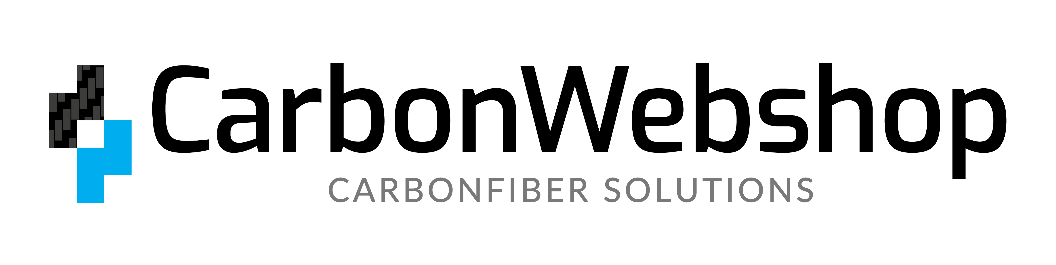 RETURNS AND CANCELLATIONSPlease complete and return this form if you wish to cancel the order.
I/we (*) hereby give notice to you that I/we (*) revoke our agreement concerning the sale of the following goods.
Order number: 	……………………………………………………….……………………………………………………….Order date: 		……………………………………………………….……………………………………………………….Date received: 	……………………………………………………….……………………………………………………….Product(s): 		……………………………………………………….……………………………………………………….			……………………………………………………….……………………………………………………….Name buyer:		……………………………………………………….……………………………………………………….Adres buyer:		……………………………………………………….……………………………………………………….Bank account	number: 		……………………………………………………….……………………………………………………….
(*) Strike out what is not applicable.Signature								Date									..  / ..  /  20..Carbonwebshop | Sluisweg 30 | 5145PE  Waalwijk | The Netherlands
Tel: +31 (0) 416 561365 | website: www.carbonwebshop.com | email: info@carbonwebshop.nl
VAT number: NL.8066.64.605.B01 | Chamber of Commerce number (KVK): 18052319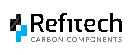 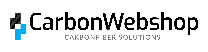 